					   ПРЕСС-РЕЛИЗ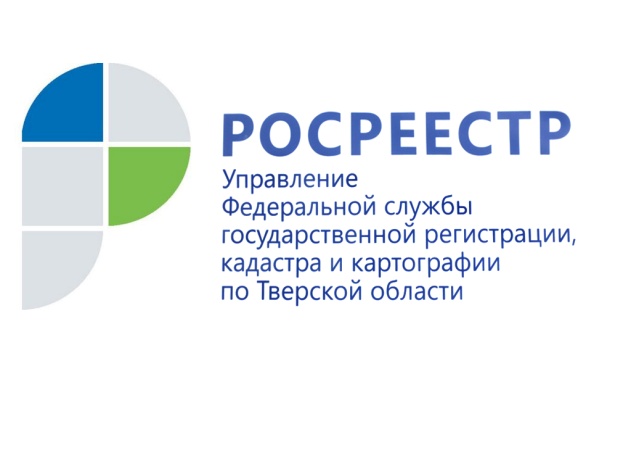 Руководитель Управления Росреестра по Тверской области проведёт приём граждан в приёмной Президента Российской Федерации в Тверской области

22 мая руководитель Управления Росреестра по Тверской области Николай Фролов проведёт приём граждан в приёмной Президента Российской Федерации в Тверской области.

На этот приём в индивидуальном порядке может прийти любой гражданин и получить ответы на интересующие вопросы относительно предоставления услуг Росреестра (в том числе и в электронном виде), проведения государственной регистрации прав на недвижимое имущество, постановки объекта недвижимого имущества на кадастровый учёт, осуществления государственного земельного надзора, а также другие вопросы, входящие в компетенцию Управления Росреестра по Тверской области.
Приём будет осуществляться с 10 до 12 часов по адресу: г. Тверь,
ул. Советская, д. 46.
Предварительная запись по телефону: 8 (4822) 34-36-02.О РосреестреФедеральная служба государственной регистрации, кадастра и картографии (Росреестр) является федеральным органом исполнительной власти, осуществляющим функции по государственной регистрации прав на недвижимое имущество и сделок с ним, по оказанию государственных услуг в сфере ведения государственного кадастра недвижимости, проведению государственного кадастрового учета недвижимого имущества, землеустройства, государственного мониторинга земель, навигационного обеспечения транспортного комплекса, а также функции по государственной кадастровой оценке, федеральному государственному надзору в области геодезии и картографии, государственному земельному надзору, надзору за деятельностью саморегулируемых организаций оценщиков, контролю деятельности саморегулируемых организаций арбитражных управляющих. Подведомственными учреждениями Росреестра являются ФГБУ «ФКП Росреестра» и ФГБУ «Центр геодезии, картографии и ИПД». В ведении Росреестра находится ФГУП «Ростехинвентаризация – Федеральное БТИ».Контакты для СМИМакарова Елена Сергеевна, помощник руководителя Управления Росреестра по Тверской области+7 909 268 33 77, (4822) 34 62 2469_press_rosreestr@mail.ruwww.rosreestr.ru170100, Тверь, Свободный пер., д. 2